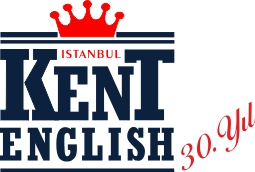 ISTANBUL KENT SCHOOL OF ENGLISH  ONLINE  İNGİLİZCE  PROGRAMI  KAYIT  FORMU  2020Kayıt süreci:Online programa kayıt yaptıracak olan katılımcının web sitemizden (www.kentenglish.com) İngilizce seviye belirleme sınavını tamamlanması.Aşağıda verilen şirket banka hesabımıza Online İngilizce eğitim bedelinin ödenmesi,                             (177 TL - KDV dahil).Yukarıda yer alan kayıt formunun doldurulup  bilgi@kentenglish.com adresine gönderilmesi.İngilizce Online Eğitim programı kayıtlarının tamamlanması sonunda katılımcıya kullanıcı adı  ve şifresinin gönderilmesi.Programın 7/24  kullanım için aktif edilmesi: 10 Nisan 2020 Kent Eğitim Öğretim ve Kültür Hiz. Ltd.  Hesap BilgileriVakıfbank Çarşı Kadıköy Şubesi Hesap No: 007285282775IBAN: TR13 0001 5001 5800 7285 2827 75* Kayıt olurken Banka e-posta adresi kullanılması gerekmektedir.                                                                   * Programa MBB çalışanlarının yakınları da kayıt yaptırabileceklerdir.İletişim Tel: (0216) 347 27 91KENT SCHOOL OF ENGLISH  ISTANBUL                                                                                   Quality language training services since 1988...  Adı SoyadıE-mail  adresiTelefon NoÇalıştığı BölümFatura Adresiİngilizce Seviyesi   ( A1 - A2 - B1 - B2 – C1 )Ödeme yapılan tarih